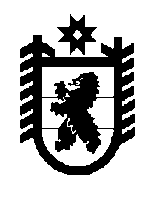 Совет Олонецкого городского поселения –представительный орган муниципального образования3-е  заседание IV-го созываРЕШЕНИЕот  24.10.2017г. № 14 
Об утверждении Правил депутатскойэтики в Совете Олонецкого городского поселения Положения о комиссиипо депутатской этике     В соответствии со статьей 25 Устава Олонецкого городского поселения Совет Олонецкого городского поселения  - представительный орган муниципального образования решил:

1. Утвердить Правила депутатской этики в Совете Олонецкого городского поселения (приложение 1).2. Утвердить Положение о комиссии по депутатской этике Совета Олонецкого городского поселения (приложение 2).

3. Настоящее решение подлежит обнародованию в установленном порядке.Председатель СоветаОлонецкого городского поселения                                              В.В.ТихоноваГлава Олонецкого городского поселения                                   Ю.И.МининПриложение 1к решению Совета Олонецкого городского поселенияот 24.10.2017г. № 14ПРАВИЛАДЕПУТАТСКОЙ ЭТИКИ ОЛОНЕЦКОГО ГОРОДСКОГО ПОСЕЛЕНИЯГлава 1. ОБЩИЕ ПОЛОЖЕНИЯ     Статья 1. Депутатская этикаДепутатская этика - совокупность основных моральных и нравственных норм поведения депутата по отношению к установленным законом правам, обязанностям, к другим депутатам, избирателям и иным лицам.Отношения депутата с должностными лицами, гражданами и другими депутатами строятся на принципах взаимного уважения и делового этикета.     Статья 2. Основы деятельности депутата Совета 1. Деятельность депутата основывается на сочетании интересов государства и интересов своих избирателей, соблюдении законов, следовании моральным принципам, отражающим идеалы добра, справедливости, гуманизма, милосердия, честности и порядочности.2. Депутат в своей деятельности должен соблюдать безусловный приоритет прав и свобод человека и гражданина, Конституцию Российской Федерации, федеральные законы, законы РК, Устав Олонецкого городского поселения другие нормативные правовые акты Олонецкого городского поселения.3. Депутат должен в равной мере сохранять собственное достоинство и уважать достоинство других депутатов, а также должностных лиц и граждан.4. Депутат в своей деятельности, в том числе не связанной с выполнением депутатских полномочий, обязан соблюдать общепризнанные нормы морали и нравственности, поддерживать авторитет депутата.5. Депутат должен воздерживаться от действий, заявлений и поступков, способных скомпрометировать его самого, представляемых им избирателей и депутатов Совета.Глава 2. ПРАВИЛА ДЕПУТАТСКОЙ ЭТИКИ НА ЗАСЕДАНИЯХ СОВЕТА ДЕПУТАТОВ, ДРУГИХ ЕГО ОРГАНОВ, ВЗАИМООТНОШЕНИЯ С ДЕПУТАТАМИ    Статья 3. Деятельность депутата в Совете 1. Каждый депутат содействует созданию в Совете депутатов атмосферы доброжелательности, взаимной поддержки и сотрудничества.2. Взаимоотношения между депутатами строятся на основе равноправия и уважительного отношения независимо от их политической принадлежности.3. Депутат обязан всесторонне учитывать позиции других депутатов и интересы избирателей перед принятием решений, проявлять уважение к мнению сотрудников администрации поселения. Депутат не должен проявлять безапелляционность, навязывать свою позицию посредством угроз, ультиматумов и иных подобных методов.     Статья 4. Обязательность участия в работе Совета, других его органовДепутат обязан присутствовать на всех заседаниях Совета, других его органов, членом которых он является. При невозможности присутствовать на заседании депутат заблаговременно информирует об этом аппарат Совета о причинах отсутствия.     Статья 5. Соблюдение порядка работы Совета, других его органовУчаствуя в заседаниях Совета, других ее органов, депутат должен следовать принятому Регламенту работы Совета.     Статья 6. Ограничения во время проведения заседаний1. Не допускаются выступления без предоставления слова председательствующим, выступления не по повестке дня, выкрики, прерывание выступающего.2. Выступающий на заседании депутат не вправе употреблять грубые, оскорбительные и некорректные выражения и жесты, наносящие ущерб чести и достоинству других депутатов, граждан и должностных лиц, призывать к незаконным и насильственным действиям, допускать необоснованные обвинения в чей-либо адрес.3. Недопустимы самовольные действия по прекращению заседания Совета, других его органов, в том числе уход из зала в знак протеста, для срыва заседания.4. Депутатам рекомендуется во время проведения заседаний не пользоваться сотовой связью.5. Видеосъемка или запись на диктофон заседаний Совета, других его органов проводятся по решению Совета, другого органа, которое принимается открытым голосованием большинством голосов из числа присутствующих на заседании.      Статья 7. Форма обращений и выступлений депутата1. Участвуя в заседаниях Совета, других его органов, депутат должен проявлять вежливость, тактичность и уважение к председателю, депутатам и иным лицам, присутствующим на заседании.Депутаты должны обращаться официально друг к другу и ко всем лицам, присутствующим в зале заседания.Не допускаются фамильярные и пренебрежительные обращения.2. Депутат перед началом выступления должен продумать свою речь, чтобы она носила четкую направленность по существу предмета обсуждения.Выступающий должен изъясняться доступным языком, не допуская пространных выражений.3. Депутат, выступая на заседаниях Совета, других его органов, в средствах массовой информации, на собраниях и митингах с различного рода публичными заявлениями, комментируя деятельность органов государственной власти, органов местного самоуправления, организаций, должностных лиц и граждан, обязан использовать только достоверные проверенные факты.Выступления депутата должны быть корректными, не ущемлять честь, достоинство и деловую репутацию должностных лиц и граждан.     Статья 8. Лишение права голоса по отдельному вопросу1. Выступающий на заседании Совета, других его органов не должен превышать время, отведенное для выступления Регламентом, и отклоняться от обсуждаемого вопроса.2. Если выступающий превысил отведенное ему для выступления время, председательствующий прерывает его и выясняет, сколько времени выступающему нужно для продолжения выступления. По предложению председателя время, необходимое для окончания выступления, продлевается с согласия большинства депутатов, присутствующих на заседании.В случае отклонения выступающего от темы обсуждаемого вопроса председательствующий предупреждает его и предлагает вернуться к обсуждаемому вопросу.В случае повторного нарушения указанного правила,  председательствующий с согласия большинства депутатов, присутствующих на заседании Совета, лишает выступающего права на выступление по обсуждаемому вопросу.Глава 3. ПРАВИЛА ДЕПУТАТСКОЙ ЭТИКИ ВО ВЗАИМООТНОШЕНИЯХ ДЕПУТАТА СОВЕТА ДЕПУТАТОВ С ИЗБИРАТЕЛЯМИ     Статья 9. Взаимоотношения депутата с избирателями1. Взаимоотношения депутата с избирателями строятся на основе вежливости и взаимного уважения, внимательного отношения депутата к обращениям, жалобам и заявлениям граждан.2. Представляя интересы своих избирателей, депутат должен:1) осуществлять свою деятельность в соответствии с наказами избирателей и обещаниями, данными депутатом в период предвыборной кампании;2) на встречах с избирателями представлять достоверную информацию о деятельности органов местного самоуправления поселения;3) служить достижению гуманных и социальных целей: благополучию жителей, повышению уровня их жизни;4) проявлять уважение и терпимость к убеждениям избирателей, традициям, культурным особенностям этнических и социальных групп, религиозных конфессий, способствовать межнациональному и межконфессиональному миру и согласию;5) проявлять выдержку и корректность, особенно в тех ситуациях, когда собственная позиция депутата расходится с мнением избирателя.     Статья 10. Ответственность депутата перед избирателями1. Депутат Совета поддерживает постоянную связь с избирателями своего округа, ответствен перед ними и подотчетен им.2. Депутат Совета принимает меры по обеспечению прав, свобод и законных интересов избирателей.Депутат Совета рассматривает поступившие от избирателей заявления, предложения, способствует, в пределах своих полномочий, правильному и своевременному решению содержащихся в них вопросов, лично ведет регулярный прием граждан в общественных приемных на избирательном округе и других, установленных для этих целей местах.3. Информация, предоставляемая депутатом избирателям, должна быть полной, достоверной, объективной.Глава 4. ПРАВИЛА ДЕПУТАТСКОЙ ЭТИКИ ПРИ ВЗАИМОДЕЙСТВИИ С ГОСУДАРСТВЕННЫМИ ОРГАНАМИ, ОРГАНАМИ МЕСТНОГО САМОУПРАВЛЕНИЯ, ДОЛЖНОСТНЫМИ ЛИЦАМИ, ОРГАНИЗАЦИЯМИ, ПРЕДПРИЯТИЯМИ       Статья 11. При взаимоотношениях с органами государственной власти и местного самоуправления, должностными лицами, общественными организациями, иными юридическими и физическими лицами депутат не должен использовать возможности, обусловленные статусом депутата, в личных, не связанных с исполнением обязанностей целях. Депутат не вправе принимать участие в рассмотрении и решении вопросов, в которых он имеет личный или коммерческий интерес. Депутат не вправе использовать свое положение для рекламы деятельности каких-либо организаций. Депутат не имеет права использовать предоставленную ему органами местного самоуправления, органами государственной власти, должностными лицами официальную служебную информацию для личной выгоды.     Статья 12. Депутат не вправе прямо или косвенно просить, предлагать или получать любые подарки либо услуги от предприятий, учреждений, организаций, частных лиц при решении вопросов, связанных с депутатской деятельностью.     Статья 13. Депутат воздерживается от участия в уголовном процессе в качестве общественного защитника либо обвинителя, не выступает с публичными оценками по судебному делу до вступления решения или приговора в законную силу.     Статья 14. Депутат не должен использовать в своих личных целях имущество, в том числе транспортные средства, средства связи, оргтехнику, а также другое имущество, предоставленное ему для выполнения своей депутатской деятельности.Глава 5. ПРАВИЛА ЭТИКИ ДЕПУТАТОВ ПРИ ВЗАИМОДЕЙСТВИИ С СОТРУДНИКАМИ АДМИНИСТРАЦИИ ПОСЕЛЕНИЯ
     Статья 15. Депутат вправе в установленном действующим законодательством порядке запросить в администрации поселения информацию, необходимую для исполнения своих депутатских полномочий.     Статья 16. Депутат и сотрудники администрации поселения должны быть корректными и взаимно вежливыми в общении друг с другом, способствовать формированию благоприятного морально-психологического климата.     Статья 17. Депутат не вправе требовать от сотрудников администрации поселения исполнения функций, не предусмотренных их должностными обязанностями.Глава 6. ИСПОЛЬЗОВАНИЕ ДЕПУТАТОМ ПОЛУЧАЕМОЙ ИНФОРМАЦИИ     Статья 18. Неразглашение сведений, полученных депутатом в связи с осуществлением депутатских полномочийДепутат Совета депутатов не вправе использовать предоставляемую ему государственными органами, органами местного самоуправления, организациями всех форм собственности, должностными лицами официальную служебную информацию для извлечения личной выгоды.Депутат Совета депутатов не может разглашать сведения, которые стали ему известны в связи с осуществлением депутатских полномочий, если эти сведения:- касаются вопросов, рассмотренных на закрытых заседаниях;- относятся к области охраняемой законом тайны личной жизни депутата и стали известны в связи с рассмотрением вопроса о нарушении депутатом правил, предусмотренных настоящим Положением;- относятся к персональным данным депутатов городского поселения, муниципальных служащих городского поселения;- составляют тайну личной жизни избирателя или иного лица и доверены депутату при условии их неразглашения.Глава 7. ПРАВИЛА ДЕПУТАТСКОЙ ЭТИКИ, ОТНОСЯЩИЕСЯ К ИСПОЛЬЗОВАНИЮ ДЕПУТАТСКОГО СТАТУСА     Статья 19. Использование депутатского статуса1. Депутат Совета не вправе использовать в личных целях преимущества своего депутатского статуса во взаимоотношениях с государственными органами, органами местного самоуправления, организациями всех форм собственности, должностными лицами и гражданами.2. Депутат Совета вправе использовать помощь служащих администрации поселения только в связи с выполнением депутатских полномочий.3. Депутат Совета не вправе использовать свой статус для деятельности, не связанной с исполнением депутатских полномочий.4. Депутат Совета не вправе выступать от имени Совета депутатов как его официальный представитель в отношениях с представительными (законодательными) органами субъектов Российской Федерации, иными государственными, а также общественными органами и органами местного самоуправлении, организациями всех форм собственности, не имея на то специальных полномочий Совета депутатов.5. Депутат Совета не вправе использовать в целях, не связанных с осуществлением депутатской деятельности, имущество, средства связи, оргтехнику и другое имущество, предоставленное ему для выполнения депутатских обязанностей.6. Депутаты при осуществлении депутатской деятельности не должны совершать действий, связанных с влиянием каких-либо частных имущественных и финансовых интересов.7. Депутат Совета  не вправе получать от государственных и общественных органов, органов местного самоуправления, предприятий, учреждений и организаций всех организационно-правовых форм, физических лиц материальное вознаграждение за содействие принятию положительного решения по вопросам их интересов в Совете депутатов.8. Депутат не вправе использовать свое положение для рекламы деятельности каких-либо организаций, а также выпускаемой ими продукции.Глава 8. ОТВЕТСТВЕННОСТЬ ЗА НАРУШЕНИЕ ПРАВИЛ ДЕПУТАТСКОЙ ЭТИКИ     Статья 20.Решение о применении к депутату мер воздействия за нарушение правил депутатской этики принимает Совет Олонецкого городского поселения на заседании открытым голосованием большинством голосов от присутствующих на заседании депутатов. Советом принимается одно из следующих решений:1) объявление депутату публичного порицания;2) информирование избирателей через средства массовой информации о фактах, связанных с нарушением депутатом правил депутатской этики;Приложение 2к решению Совета Олонецкогогородского поселения от   24.10.2017г. № 14 ПОЛОЖЕНИЕ О КОМИССИИ ПО ДЕПУТАТСКОЙ ЭТИКЕСОВЕТА ОЛОНЕЦКОГО ГОРОДСКОГО ПОСЕЛЕНИЯСтатья 1. Общие положения1. Комиссия по депутатской этике Совета Олонецкого городского поселения (далее - комиссия) образуется из числа депутатов Совета Олонецкого городского поселения (далее - Совет) на срок полномочий Совета для рассмотрения вопросов, связанных с нарушением Правил депутатской этики.

2. Комиссия может формироваться как на первом, так и на последующих заседаниях Совета.

3. В своей деятельности комиссия руководствуется  федеральными законами, иными нормативными правовыми актами Российской Федерации, законами Республики Карелия, иными нормативными правовыми актами Республики Карелия, Уставом Олонецкого городского поселения, иными нормативными правовыми актами Совета Олонецкого городского поселения, положением о комиссии по депутатской этике Совета Олонецкого городского поселения (далее - Положение).

4. К полномочиям комиссии относятся:

1) рассмотрение случаев нарушения депутатами Совета Правил депутатской этики;
2) предварительное рассмотрение всех официальных обращений, адресованных Совету,  главе Олонецкого городского поселения, должностным лицам Совета, содержащих обвинения в адрес депутатов Совета в нарушении ими Правил депутатской этики;
3) применение мер воздействия, предусмотренных настоящим Положением.

5. Количественный состав комиссии составляет пять человек.

Члены комиссии избираются Советом большинством голосов от числа избранных депутатов Совета путем открытого голосования. При этом голосование может проводиться как по каждой кандидатуре членов комиссии, так и по всему ее составу в целом. Итоги голосования оформляются протокольной записью заседания Совета и решением Совета.

Председатель комиссии избирается из состава комиссии большинством голосов ее членов путем открытого голосования на первом заседании комиссии. 

Заместитель председателя комиссии избирается из состава комиссии по представлению председателя комиссии большинством голосов ее членов путем открытого голосования. 

6. Председатель комиссии осуществляет следующие полномочия:
1) организует работу комиссии в соответствии с настоящим Положением;
2) обеспечивает подготовку материалов к заседанию комиссии;
3) председательствует и докладывает на заседании комиссии;
4) обеспечивает подготовку проектов решений комиссии;
5) подписывает протоколы заседаний, решения и другие материалы комиссии, организует работу по исполнению решений комиссии;6) распределяет обязанности между членами комиссии, дает им поручения.
Статья 2. Порядок работы комиссии
1. Заседания комиссии являются основной формой работы комиссии.
2. Заседания комиссии проводятся по мере необходимости, с учетом срока рассмотрения обращений, который не может превышать 30 дней со дня поступления соответствующего обращения в комиссию.
3. О дне, времени, месте проведения и повестке дня заседания комиссии председатель комиссии или по его поручению руководитель аппарата Совета по телефону уведомляет членов комиссии, а также иных участников заседания комиссии не позднее,  чем за два дня до проведения заседания комиссии. Председатель комиссии или по его поручению руководитель аппарата Совета в указанный срок передает членам комиссии материалы, связанные с проведением заседания комиссии.
4. Член комиссии может вносить материалы по предложенным вопросам для рассмотрения на заседании комиссии в срок не позднее одного дня до заседания комиссии.
Член комиссии обязан присутствовать на заседаниях комиссии. О невозможности присутствовать на заседании комиссии член комиссии информирует председателя комиссии или аппарат Совета не позднее,  чем за один день до проведения заседания комиссии.
5. Заседание комиссии правомочно, если на нем присутствует не менее половины от установленного числа членов комиссии.
Председательствует на заседании комиссии председатель комиссии, а в его отсутствие - заместитель председателя комиссии.
6. Решения комиссии принимаются большинством голосов от числа членов комиссии, присутствующих на заседании, путем открытого голосования.
При равенстве голосов при голосовании рассмотрение вопроса переносится на следующее заседание комиссии.
7. В заседаниях комиссии по приглашению председателя комиссии могут принимать участие депутаты Совета, не входящие в состав комиссии,  представители правоохранительных органов, а также иные лица.
8. На заседании комиссии ведется протокол, который подписывается председательствующим в день проведения заседания. Ведение протокола осуществляет руководитель аппарата Совета.
9. Член комиссии в случае несогласия с решением комиссии вправе на заседании комиссии внести предложение о внесении в протокол заседания комиссии его особого мнения по рассматриваемому вопросу.
10. Решения и протоколы заседаний комиссии хранятся в делах Совета в соответствии с номенклатурой дел.
11. Председательствующий на заседании комиссии:
1) ведет заседание комиссии;
2) руководит общим ходом заседания комиссии;
3) предоставляет слово для выступления в порядке поступления заявок в соответствии с повесткой дня заседания комиссии;
4) ставит на голосование предложения членов комиссии в порядке их поступления;
5) проводит голосование и оглашает его результаты;
6) осуществляет контроль за ведением протоколов заседаний комиссии и подписывает их.
12. Председательствующий на заседании комиссии вправе:
1) в случае нарушения установленного порядка заседания комиссии вынести предупреждение члену комиссии, а при повторном нарушении - лишить его слова;
2) вынести предупреждение члену комиссии в случае отклонения от темы обсуждаемого вопроса, а при повторном нарушении - лишить его слова;
3) предложить покинуть зал заседаний приглашенным лицам, препятствующим работе комиссии.
13. Председательствующий на заседании комиссии не вправе комментировать выступления членов комиссии, давать характеристику выступающим.
14. Организационное, документационное, информационное обеспечение деятельности комиссии осуществляет руководитель аппарата Совета
Статья 3. Права и обязанности членов комиссии1. Член комиссии вправе:
1) вносить предложения по повестке дня и порядку ведения заседания комиссии;
2) выступать в прениях по обсуждаемому вопросу продолжительностью до 5 минут, задавать вопросы, выступать по мотивам голосования;
3) требовать постановки своих предложений на голосование. 
2. Член комиссии на заседании обязан:1) принимать участие в работе комиссии, в том числе голосовать при принятии решений комиссии;
2) соблюдать повестку дня заседания комиссии, изучать рассматриваемые на заседании комиссии материалы;
3) при выступлении придерживаться темы обсуждаемого вопроса;
4) не употреблять в своей речи грубые выражения;
5) не голосовать при рассмотрении вопроса, касающегося его лично.
Статья 4. Рассмотрение вопросов депутатской этики в комиссии
1. По письменному заявлению депутата Совета или группы депутатов Совета, письменному обращению Председателя Совета вопросы, связанные с нарушением Правил депутатской этики, подлежат рассмотрению комиссией.
2. Не являются предметом рассмотрения вопросы, связанные с этикой личной жизни или производственной (служебной) деятельностью депутата Совета.
3. По решению комиссии на заседание комиссии в срок, установленный частью 3 статьи 2 настоящего Положения, приглашаются лица, информация которых необходима для выяснения всех обстоятельств и принятия объективного решения.
4. Депутат Совета, действия которого являются предметом рассмотрения комиссии, имеет право представить в комиссию объяснение в письменной форме по вопросу нарушения Правил депутатской этики.
5. По результатам рассмотрения вопроса о нарушении депутатом Совета Правил депутатской этики комиссия принимает одно из следующих решений:
1) о наличии нарушений Правил депутатской этики - в случае подтверждения фактов нарушения депутатом Совета Правил депутатской этики;
2) об отсутствии нарушений Правил депутатской этики - в случае неподтверждения фактов нарушения депутатом Совета Правил депутатской этики;
3) об отказе в рассмотрении вопроса (обращения) в связи с его несоответствием требованиям настоящего Положения.
6. При наличии нарушений Правил депутатской этики комиссия председатель комиссии оглашает  на очередном заседании Совета факты, связанные с нарушением депутатом Совета Правил депутатской этики.

